Положениео проведении областной олимпиады по дисциплине «Физика»среди студентов профессиональных образовательных организаций Ярославской областиОБЩИЕ ПОЛОЖЕНИЯОбластная олимпиада по дисциплине «Физика» среди студентов профессиональных образовательных организаций Ярославской области (далее – олимпиада) проводится департаментом образования Ярославской области совместно с Советом директоров профессиональных образовательных организаций Ярославской области на базе государственного профессионального образовательного автономного учреждения Ярославской области Любимского аграрно-политехнического колледжа.ЦЕЛИ  ОЛИМПИАДЫОбластная олимпиада проводится с целью:- повышения престижа дисциплины «Физика» как фундаментальной общеобразовательной дисциплины, формирующей научное мировоззрение;- выявления талантливых студентов, умеющих находить оптимальные и верные решения, способных к индивидуальному соревнованию;- распространения и популяризации научных знаний среди студентов.3. УЧАСТНИКИ ОЛИМПИАДЫ3.1. В олимпиаде принимают участие студенты профессиональных образовательных организаций, обучающиеся на базе основного общего образования.3.2. Участниками олимпиады являются победители олимпиад по дисциплине «Физика» внутри профессиональных образовательных организаций Ярославской области: 1(один) участник от каждой образовательной организации.4. ПОРЯДОК И СРОКИ ПРОВЕДЕНИЯ ОЛИМПИАДЫ4.1. Олимпиада проводится 11 мая 2023 года государственным профессиональным образовательным автономным учреждением  Ярославской области Любимским аграрно-политехническим колледжем в один этап в дистанционном формате. Для проведения олимпиады будет использована электронная платформа РешуОГЭ. 4.2. Необходимые технические требования: наличие компьютера или ноутбука, стабильный доступ в сеть Интернет, Yandex браузер или аналоги. Дополнительное обязательное оборудование для организации онлайн-трансляции видео и звукового сопровождения (рабочее место участника олимпиады должно быть оборудовано видеонаблюдением): компьютер + веб камера с поддержкой звука, или ноутбук, или планшет, или мобильный телефон, поддерживающие установку и бесперебойную работу приложений Zoom.4.3. Профессиональные образовательные организации  до 10 мая 2023 года направляют в оргкомитет олимпиады заявки и заявления о согласии на обработку персональных данных  на E-mail образовательной организации: lubim.college@mail.ru (Приложение 2,3). В заявке указывается один участник от образовательной организации и один преподаватель, подготовивший участника. В теме письма и названии документа указать «Заявка на олимпиаду по физике» и название образовательной организации.4.4. Регистрация участников проводится с 9.10 до 9.20 час 11 мая 2023 года путём демонстрации студенческого билета на камеру в системе Zoom.5. УСЛОВИЯ ПРОВЕДЕНИЯ ОЛИМПИАДЫ5.1 Областная олимпиада проводится в один этап путем выполнение заданий на компьютере (с выбором ответа, нахождение соответствия, открытый ответ на качественный вопрос) на платформе РешуОГЭ.5.2 Регламент олимпиады будет выслан на электронную почту преподавателя, указанного в заявке.6. ПОДВЕДЕНИЕ ИТОГОВ ОЛИМПИАДЫ6.1 Проверка и оценка осуществляется в день проведения олимпиады жюри олимпиады.6.2. Победители и призеры олимпиады определяются в общем зачете (согласно итоговой сумме баллов). Победителями и призерами олимпиады становятся участники, набравшие наибольшее количество баллов. При равном количестве баллов учитывается время выполнения задания.6.3. Итоги олимпиады оформляются протоколом и размещаются на сайте ГПОАУ ЯО Любимского аграрно-политехнического колледжа.7. ФИНАНСИРОВАНИЕ ОЛИМПИАДЫ7.1. Финансирование олимпиады проводится за счет организационных взносов профессиональных образовательных организаций – участников олимпиады.7.2. После получения заявки на участие и заявления участника о согласии на обработку персональных данных оргкомитет олимпиады в течение недели высылает на адрес организации-участника счет на оплату организационных взносов из расчета 300 (триста) рублей за одного участника.Перечисление взноса за участие в олимпиаде производится до 10 мая 2023 года на счет государственного профессионального образовательного автономного учреждения Ярославской области Любимского аграрно-политехнического колледжа.Банковские реквизиты:Учреждение: Полное наименование: государственное профессиональное образовательное автономное учреждение Ярославской области Любимский аграрно-политехнический колледж Сокращенное наименование: ГПОАУ  ЯО Любимский аграрно-политехнический колледжМесто нахождения:152470, Ярославская область, Любимский район, г. Любим, ул. Советская, д.4/21Банковские реквизиты: Департамент финансов Ярославской области (ГПОАУ ЯО Любимский аграрно-политехнический колледж, 903.08.206.6)Единый казначейский счет 40102810245370000065р/с 03224643780000007101 ОТДЕЛЕНИЕ ЯРОСЛАВЛЬ БАНКА РОССИИ// УФК по Ярославской области г. ЯрославльБИК 017888102ОГРН 1027601459676ИНН 7618000905КПП 761801001ОКОПФ  75201ОКПО 02526887ОКВЭД 85.21ОКТМО 78618101Директор: Дмитриев Алексей Викторович, действующий на основании УставаТел./факс 8(48543) 2-10-49Электронная почта: lubim.college@mail.ruРаботаем в соответствии с Федеральным законом № 223-ФЗ от 18.07.2011 «О закупке товаров, работ, услуг отдельными видами юридических лиц» Назначение платежа: Организационный взнос за участие в областной олимпиаде по дисциплине «Физика» по договору….,счету … .В тексте «Назначение платежа» указание кода дохода, реквизитов договора, счета обязательно.Приложение 1к приказу департамента образованияЯрославской областиот «___» __________№ _____Оргкомитетобластной олимпиады по дисциплине «Физика» среди студентовпрофессиональных образовательных организаций Ярославской областиПредседатель организационного комитета:Дмитриев А.В. – директор государственного профессионального образовательного автономного учреждения Ярославской области Любимского аграрно-политехнического колледжа.Заместитель председателя:Жирнова Г.В. – заместитель начальника отдела профессионального образования департамента образования Ярославской области.Члены организационного комитета:Самойлова И.В. – заместитель директора государственного профессионального образовательного автономного учреждения Ярославской области Любимского аграрно-политехнического колледжа;Левашова А.В. – преподаватель государственного профессионального образовательного автономного учреждения Ярославской области Любимского аграрно-политехнического колледжа (по согласованию);Морозова Н.А. – преподаватель государственного профессионального образовательного автономного учреждения Ярославской области Любимского аграрно-политехнического колледжа (по согласованию);Смирнова С.С. – преподаватель государственного профессионального образовательного автономного учреждения Ярославской области Любимского аграрно-политехнического колледжа (по согласованию).Приложение 2к приказу департамента образованияЯрославской областиот «___» __________№ _____                                                                  ЗАЯВКАна участие в областной олимпиаде по дисциплине «Физика» среди студентов профессиональныхобразовательных организаций Ярославской областиОО: _________________________________________________________Е-mail ОО:____________________________________________________Руководитель ОО:______________________________________________          Руководитель ОО:   ____________/  _________________    Приложение 3к приказу департамента образованияЯрославской областиот «___» __________№ _____ЗАЯВЛЕНИЕ О СОГЛАСИИ НА ОБРАБОТКУ ПЕРСОНАЛЬНЫХ ДАННЫХДиректору государственного профессионального образовательного автономного учреждения Ярославской области Любимского аграрно-политехнического колледжаДмитриеву Алексею ВикторовичуСогласие на обработку персональных данныхЯ, _______________________________________________________Паспорт_____      , выдан «___»_______ ______ года_______________________________________________________________                         (кем выдан)проживающий (ая) по адресу: _________________________________даю согласие государственному профессиональному образовательному автономному учреждению Ярославской области Любимскому аграрно-политехническому колледжу, Ярославская обл., г. Любим, ул.  Советская, д. 4/21 (далее - Оператор) на обработку моих персональных данных в целях участия в Областной олимпиаде по дисциплине «Физика».Персональные данные, в отношении которых дается данное согласие, включают: Ф.И.О, дата рождения, место рождения, гражданство, адрес места жительства (по паспорту, фактически), дата регистрации по указанному месту жительства, номер телефона.Обработка персональных данных Оператором включает в себя сбор, запись, систематизацию, накопление, хранение, уточнение (обновление, изменение), извлечение, использование, передачу (предоставление, доступ), обезличивание, блокирование, удаление, уничтожение персональных данных. Обработка персональных данных может осуществляться как с использованием, так и без использования средств автоматизации.Распространение персональных данных Оператором осуществляется только с целью образовательной деятельности и распространяется на перечисленные персональные данные.Согласие вступает в силу со дня его подписания, действует в течение периода участия в олимпиаде. Согласие может быть отозвано мною в любое время на основании моего письменного заявления. ________                _____________           ________________( Дата)                                       (Подпись)                                  (Расшифровка подписи)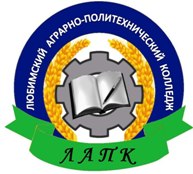 Государственное профессиональное образовательное автономное учреждение Ярославской области Любимский аграрно-политехнический колледж152470, Ярославская область, г. Любим, ул. Советская, д 4/21Государственное профессиональное образовательное автономное учреждение Ярославской области Любимский аграрно-политехнический колледж152470, Ярославская область, г. Любим, ул. Советская, д 4/21СОГЛАСОВАНО:Председатель Президиума Совета директоров ПОО ЯО_________ А.В. Дмитриев«____»__________2023 гСОГЛАСОВАНО:Председатель Президиума Совета директоров ПОО ЯО_________ А.В. Дмитриев«____»__________2023 гУТВЕРЖДАЮДиректор ГПОАУ ЯО Любимского аграрно-политехнического колледжа___________А.В. Дмитриев«____»_________2023 гУчастник :Участник :Ф.И.О. (полностью)Специальность, профессия (код, наименование)Дата рождения, возрастАдрес электронной почты участника (для регистрации на электронной платформе)Дополнительная информацияФ.И.О. преподавателя, подготовившего участника (полностью)Адрес электронной почты преподавателя (для отправки информационных сообщений в процессе олимпиады)Реквизиты образовательной организации для выставления счета на оплату участия в олимпиаде, полный почтовый адрес, телефон/факс бухгалтерии